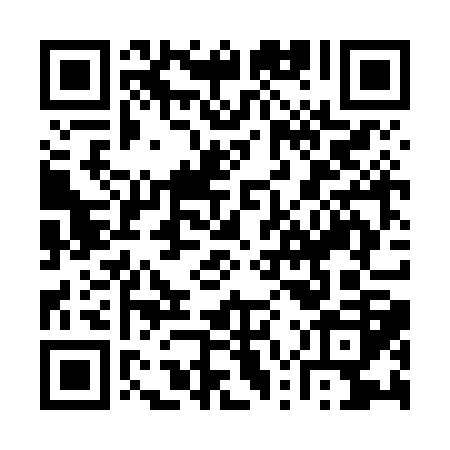 Ramadan times for Adam Kalla, PakistanMon 11 Mar 2024 - Wed 10 Apr 2024High Latitude Method: Angle Based RulePrayer Calculation Method: University of Islamic SciencesAsar Calculation Method: ShafiPrayer times provided by https://www.salahtimes.comDateDayFajrSuhurSunriseDhuhrAsrIftarMaghribIsha11Mon5:105:106:3212:263:496:216:217:4312Tue5:085:086:3012:263:496:226:227:4413Wed5:075:076:2912:263:496:236:237:4514Thu5:065:066:2812:253:496:246:247:4615Fri5:045:046:2612:253:506:246:247:4616Sat5:035:036:2512:253:506:256:257:4717Sun5:025:026:2412:253:506:266:267:4818Mon5:005:006:2212:243:516:266:267:4919Tue4:594:596:2112:243:516:276:277:5020Wed4:574:576:2012:243:516:286:287:5021Thu4:564:566:1812:233:516:296:297:5122Fri4:554:556:1712:233:516:296:297:5223Sat4:534:536:1612:233:526:306:307:5324Sun4:524:526:1512:223:526:316:317:5425Mon4:504:506:1312:223:526:326:327:5526Tue4:494:496:1212:223:526:326:327:5527Wed4:474:476:1112:223:526:336:337:5628Thu4:464:466:0912:213:526:346:347:5729Fri4:454:456:0812:213:536:346:347:5830Sat4:434:436:0712:213:536:356:357:5931Sun4:424:426:0512:203:536:366:368:001Mon4:404:406:0412:203:536:376:378:002Tue4:394:396:0312:203:536:376:378:013Wed4:374:376:0112:193:536:386:388:024Thu4:364:366:0012:193:536:396:398:035Fri4:344:345:5912:193:536:396:398:046Sat4:334:335:5712:193:536:406:408:057Sun4:314:315:5612:183:546:416:418:068Mon4:304:305:5512:183:546:426:428:079Tue4:294:295:5412:183:546:426:428:0810Wed4:274:275:5212:173:546:436:438:09